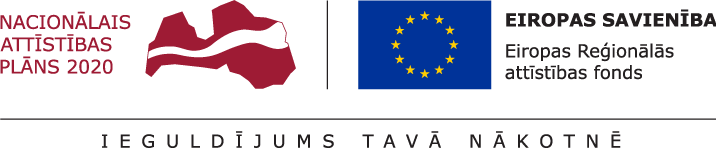 APSTIPRINĀTS	Iepirkuma komisijas	2018. gada 25. jūlija sēdē	(protokols Nr. 1/29/ERAF)Ludzas novada pašvaldībasIEPIRKUMA“Bijušās Ludzas linu fabrikas ēku un būvju nojaukšanas un teritorijas sakārtošanas darbu būvuzraudzība”(iepirkuma identifikācijas numurs LNP 2018/29/ERAF)NOLIKUMSLudza 2018SATURS1. VISPĀRĪGĀ INFORMĀCIJA	32. NOSACĪJUMI DALĪBAI IEPIRKUMĀ	53. PRASĪBAS PRETENDENTIEM UN IESNIEDZAMIE DOKUMENTI	64. Finanšu piedāvājums	115. IEPIRKUMU KOMISIJA, TĀS DARBĪBA UN PIEDĀVĀJUMU ATVĒRŠANA	116. PIEDĀVĀJUMU VĒRTĒŠANA UN IZVĒLES KRITĒRIJI	117. IEPIRKUMU KOMISIJAS TIESĪBAS UN PIENĀKUMI	128. PRETENDENTA TIESĪBAS UN PIENĀKUMI	139. IEPIRKUMA LĪGUMS	1310. PIELIKUMI	131. pielikums	Pieteikums dalībai iepirkumā2. pielikums 	Informācija par pretendentu3. pielikums 	Tehniskā specifikācija4. pielikums 	Pretendenta un apakšuzņēmēju pieredze līdzīgu līgumu izpildē5. pielikums 	Piedāvāto būvuzraugu pieredze un kvalifikācija	 6. pielikums 	Būvuzrauga apliecinājums par gatavību piedalīties pakalpojumu nodrošināšanā7. pielikums 	Apakšuzņēmēju saraksts8. pielikums 	Pretendenta piegādātāju apvienībā ietilpstošā dalībnieka / apakšuzņēmēja apliecinājums par gatavību iesaistīties līguma izpildē9. pielikums 	Finanšu piedāvājums 1. VISPĀRĪGĀ INFORMĀCIJA1.1. Iepirkuma identifikācijas numursLNP 2018/29/ERAF1.2. PasūtītājsLudzas novada pašvaldībaAdrese: Raiņa iela 16, Ludza, Ludzas novads, Latvija, LV-5701 Reģistrācijas Nr. 90000017453 Tālruņa Nr. +371-65707400, faksa Nr.+371-65707402 e-pasta adrese: dome@ludza.lv1.3. Iepirkuma priekšmets1.3.1. Iepirkuma priekšmets ir Bijušās Ludzas linu fabrikas ēku un būvju nojaukšanas un teritorijas sakārtošanas darbu būvuzraudzība, Krāslavas ielā 1, Ludzā, Ludzas novadā, saskaņā ar Tehnisko specifikāciju (nolikuma 3.pielikums).            Bijušās Ludzas linu fabrikas ēku un būvju nojaukšana un teritorijas sakārtošana, kas tiek īstenota Eiropas Savienības strukturālo un investīciju fondu mērķa “Eiropas teritoriālā sadarbība 2014.-2020.gadam” Eiropas Reģionālās attīstības fonda atbalsta programmas  Latvijas – Lietuvas pārrobežu sadarbības projekta ietvaros.Iepirkuma priekšmeta CPV kods: 71247000-1, būvdarbu uzraudzība.1.3.4. Iepirkuma priekšmets nav dalāms.1.3.5. Pretendentam jāiesniedz piedāvājums par visu iepirkuma priekšmeta apjomu.1.3.6. Pretendents nevar iesniegt piedāvājuma variantus. 1.3.7. Piedāvājumu vērtēšanas kritērijs – saimnieciski izdevīgākais piedāvājums ar izvēles kritēriju – cena.1.4. Iepirkuma metodeIepirkums Publisko iepirkumu likuma 9.panta kartībā.1.5. Līguma izpildes vietaLatvijas Republika, Ludzas novads, Ludzas pilsēta, Krāslavas ielā 1.1.6. Līguma izpildes laiksSaskaņā ar Atklāta konkursa “Bijušās Ludzas linu fabrikas ēku un būvju nojaukšana, teritorijas sakārtošana, Krāslavas ielā 1, Ludzā” (iepirkuma identifikācijas numurs LNP 2018/27/ERAF) Nolikuma 1.6. apakšpunktu, līguma izpildes laiks ir līdz 2018.gada 30.novembrim. Būvuzraugs uzsāk veikt Būvuzraudzību objektā ar būvdarbu izpildes uzsākšanas dienu, ņemot vērā Pasūtītāja noslēgto iepirkuma līgumu par Bijušās Ludzas linu fabrikas ēku un būvju nojaukšanu un teritorijas sakārtošanu. 1.7. Iepirkuma dokumentu saņemšana un informācijas apmaiņas kārtība1.7.1. Ar iepirkuma nolikumu var iepazīties Ludzas novada pašvaldības mājaslapā:  http://www.ludza.lv/pasvaldibas-kalendars/publiskie-iepirkumi/iepirkumi-precem-un-pakalpojumiem-no-eur-10000-lidz-eur-42-000-bez-pvn/ pie attiecīgā iepirkuma. 1.7.2. Pretendenti var arī iepazīties ar iepirkuma dokumentiem uz vietas, sākot ar tā izsludināšanas brīdi. Ja Pretendents pieprasīs izsniegt iepirkuma dokumentus drukātā veidā, Pasūtītājs tos izsniegs 3 (triju) darbdienu laikā pēc tam, kad saņemts šo dokumentu pieprasījums, ievērojot nosacījumu, ka dokumentu pieprasījums iesniegts laikus pirms piedāvājumu iesniegšanas termiņa. Ja Pretendents vēlas saņemt iepirkuma dokumentus drukātā veidā, Pasūtītājs ir tiesīgs pieprasīt samaksu, kas nepārsniedz dokumentu pavairošanas un nosūtīšanas faktiskos izdevumus.1.7.3. Pretendents, kurš pieprasa skaidrojumu par iepirkuma nolikumu, to dara rakstiski ar pasta, faksa vai e-pasta starpniecību, adresējot to Ludzas novada pašvaldības iepirkumu komisijai, ar norādi Iepirkumam “Bijušās Ludzas linu fabrikas ēku un būvju nojaukšanas un teritorijas sakārtošanas darbu būvuzraudzība” (iepirkuma identifikācijas numurs LNP 2018/29/ERAF), uz adresi Raiņa ielā 16, Ludzā, Ludzas novads, LV-5701, fakss 65707402; e-pasts dome@ludza.lv. Ja Pretendents uzdod jautājumu, Pasūtītājs nosūta papildu informāciju Pretendentam, kas ir uzdevis jautājumu, un vienlaikus ievieto šo informāciju mājaslapā, kur ir pieejami iepirkuma dokumenti, norādot arī uzdoto jautājumu.1.7.4. Kontaktpersonas:1.7.4.1. jautājumos par iepirkuma nolikumu – Ludzas novada pašvaldības Juridiskās nodaļas juriskonsulte Jeļena Kigitoviča, tel. 65707133, fakss 65707402, e-pasts: elena.kigitovica@ludza.lv;1.7.4.2. tehniskajos jautājumos – Attīstības un nekustamā īpašuma nodaļas vadītāja Ilona Igovena, tel. 65707134, fakss 65707402, e-pasts: ilona.igovena@ludza.lv.1.8. Piedāvājumu iesniegšanas un atvēršanas vieta, datums un laiks 1.8.1. Pretendenti piedāvājumus var iesniegt līdz 2018. gada 07.augustā plkst. 14:00 Ludzā, Raiņa ielā 16, LV-5701, Ludzas novada pašvaldībā, 3.stāvā, kabinetā Nr. 312, pie sekretāres, iesniedzot personīgi vai pa pastu. Pasta sūtījumam jābūt nogādātam šajā punktā norādītajā adresē līdz augstāk minētajam termiņam. Piedāvājums, kas iesniegts pēc minētā termiņa, netiks atvērts un tiks atdots atpakaļ iesniedzējam. 1.8.2. Saņemot piedāvājumu, Pasūtītājs (domes sekretāre) reģistrē pretendentu piedāvājumus to iesniegšanas secībā. Sarakstā norāda pretendentu (juridiskai personai – nosaukumu), tā adresi, tālruņa un faksa numuru, kā arī piedāvājuma iesniegšanas datumu un laiku. Pasūtītājs (sekretāre) nodrošina, lai līdz piedāvājumu atvēršanai pretendentu saraksts netiktu izpausts.1.8.3. Pretendents, iesniedzot piedāvājumu, var pieprasīt apliecinājumu tam, ka piedāvājums saņemts (ar norādi par piedāvājuma saņemšanas laiku).1.8.4. Pretendents var atsaukt vai mainīt savu piedāvājumu līdz piedāvājumu iesniegšanas termiņa beigām, ierodoties personīgi piedāvājumu uzglabāšanas vietā Ludzā, Raiņa ielā 16, 3. stāvā, 312. kabinetā, Ludzas novada pašvaldībā, pie sekretāres. Piedāvājuma atsaukšanai ir bezierunu raksturs, un tā izslēdz pretendentu no tālākas līdzdalības iepirkumā. Piedāvājuma mainīšanas gadījumā par piedāvājuma iesniegšanas laiku tiks uzskatīts otrā piedāvājuma iesniegšanas brīdis.1.8.5. Pasūtītājs izskata tikai tos piedāvājumus, kas noformēti tā, lai piedāvājumā iekļautā informācija nebūtu pieejama līdz piedāvājumu atvēršanas brīdim.1.9. Piedāvājuma noformēšana:1.9.1. Piedāvājums iesniedzams Ludzas novada pašvaldībā (Ludzā, Raiņa ielā 16, 3.stāvā, 312.kab.) aizlīmētā un aizzīmogotā aploksnē, uz kuras ir jānorāda “Bijušās Ludzas linu fabrikas ēku un būvju nojaukšanas un teritorijas sakārtošanas darbu būvuzraudzība” (iepirkuma identifikācijas numurs LNP 2018/29/ERAF). Neatvērt līdz 2018.gada 07.augusta plkst. 14:00” un pretendenta nosaukums, reģistrācijas numurs, adrese un faksa numurs.1.9.2. Pretendentam jāiesniedz viens piedāvājuma oriģināls un viena kopija. Piedāvājumā jāiekļauj dokumenti šādā secībā:titullapa ar iepirkuma nosaukumu un ID numuru “Piedāvājums iepirkumam “Bijušās Ludzas linu fabrikas ēku un būvju nojaukšanas un teritorijas sakārtošanas darbu būvuzraudzība” (iepirkuma identifikācijas numurs LNP 2018/29/ERAF ) un Pretendenta nosaukumu;satura rādītājs ar lapu numerāciju;pieteikums dalībai iepirkumā;Pretendentu atlases dokumenti;finanšu piedāvājums.1.9.3. Katrs piedāvājuma eksemplārs jāiesien vienā sējumā (oriģināls un viena kopija atsevišķi). Piedāvājumā drīkst iesniegt dokumentu oriģinālus vai to atvasinājumus. Ja Pretendents iesniedz dokumentu kopijas, katrai dokumenta kopijai jābūt Pretendenta apliecinātai ar uzrakstu “KOPIJA” un “KOPIJA PAREIZA” un pilnvarotās amatpersonas pilns amata nosaukums, paraksts un paraksta atšifrējums, vietas nosaukums un datums, zīmoga nospiedums. Iesniedzot piedāvājumu, Pretendents ir tiesīgs visu iesniegto dokumentu atvasinājumu un tulkojumu pareizību apliecināt ar vienu apliecinājumu.1.9.4. Piedāvājums jāsagatavo latviešu valodā. Pretendenta atlases dokumentus un citu dokumentāciju var iesniegt arī citā valodā, ja tiem ir pievienots Pretendenta apliecināts tulkojums latviešu valodā. Par kaitējumu, kas radies dokumenta tulkojuma nepareizības dēļ, Pretendents atbild normatīvajos tiesību aktos noteiktajā kārtībā. Tulkojuma apliecinājums ietver:- norādi „TULKOJUMS PAREIZS”,- Pretendenta vai tā pārstāvja parakstu un paraksta atšifrējumu,- apliecinājuma vietas nosaukumu un datumu.1.9.5. Piedāvājuma oriģinālam un kopijai ir jābūt ievietotiem 1.10.1. punktā minētajā aploksnē. Piedāvājuma dokumentiem jābūt cauršūtiem ar diegu tā, lai dokumentus nebūtu iespējams atdalīt. Piedāvājuma lapām jābūt sanumurētām un jāatbilst pievienotajam satura rādītājam. Uz pēdējās lapas aizmugures, cauršūšanai izmantojamais diegs nostiprināms ar pārlīmētu papīru, uz kura norādāms cauršūto lapu skaits, ko ar savu parakstu un pretendenta zīmogu apliecina Pretendenta pilnvarotais pārstāvis. Piedāvājumā iekļautajiem dokumentiem jābūt skaidri salasāmiem, bez labojumiem. 1.9.6. Ja dokuments izdots ārvalstī, dokumenta izdošanas vietas nosaukumā norāda attiecīgās valsts administratīvās teritorijas oficiālo nosaukumu un valsti.1.9.7. Visa Instrukcijā noteiktā informācija Pretendentam jāiesniedz rakstiski.  Lai sniegtu informāciju par kvalifikāciju, pieredzi, apakšuzņēmējiem u.c., Instrukcijas pielikumos Pretendentam ir piedāvātas veidnes aizpildīšanai. Pretendents ir tiesīgs izveidot un izmantot savas formas un veidnes ar nosacījumu, ka tajās ietvertā informācija dos iespēju iepirkumu komisijai gūt nepieciešamos datus piedāvājuma vērtēšanai.1.9.8. Pretendents iesniedz parakstītu pieteikumu un informāciju par pretendentu (1. un 2. pielikums). Ja piedāvājumu iesniedz personu apvienība vai personālsabiedrība, piedāvājumā norāda personu, kas iepirkumā pārstāv attiecīgo personu apvienību vai personālsabiedrību un ir pilnvarota parakstīt ar iepirkumu saistītos dokumentus.1.9.9. Piedāvājuma dokumentus paraksta LR Uzņēmumu reģistrā vai citas valsts līdzvērtīgā iestādē reģistrētā amatpersona ar paraksta tiesībām un/vai pilnvarotā persona, piedāvājumā iekļaujot pilnvaru, kas apliecina piedāvājumu parakstījušās personas tiesības parakstīt un iesniegt piedāvājumu juridiskās personas uzdevumā.1.9.10. Iesniegtie piedāvājumi, izņemot Instrukcijas 1.8.4. punktā noteikto gadījumu, ir Pasūtītāja īpašums un netiek atdoti atpakaļ pretendentiem. 1.9.11. Pretendents, piegādātāju apvienības dalībnieks, pilnsabiedrības biedrs vai Pretendenta piedāvātais speciālists drīkst būt tikai no būvprojekta izstrādātāja un Būvdarbu veicēja neatkarīgs būvkomersants vai būvspeciālists.1.10. Cita informācija1.10.1. Par jebkuru informāciju, kas ir konfidenciāla, jābūt īpašai norādei.1.10.2. Pretendentam ir pilnībā jāsedz piedāvājuma sagatavošanas un iesniegšanas izmaksas. Pasūtītājs un komisija neuzņemas nekādas saistības par šīm izmaksām neatkarīgi no iepirkuma rezultāta.2. NOSACĪJUMI DALĪBAI IEPIRKUMĀ	2.1. Pretendents var būt jebkura fiziskā vai juridiskā persona vai pasūtītājs, šādu personu apvienība jebkurā to kombinācijā. Piedalīšanās iepirkumā ir Pretendenta brīvas gribas izpausme. Iesniedzot savu piedāvājumu dalībai iepirkumā, Pretendents visā pilnībā pieņem un ir gatavs pildīt visas Nolikumā ietvertās prasības un noteikumus.          2.2. Pretendents apzinās, ka jebkurš piedāvājumā iekļautais nosacījums, kas ir pretrunā ar Nolikumu vai neatbilst tā noteikumiem, var būt par iemeslu piedāvājuma noraidīšanai.2.3. Iepirkumu komisija pretendetu pārbaudi veic saskaņā ar Publisko iepirkumu likuma 9.panta devīto daļu. 2.4. Iepirkumu komisija pretendentus, kuriem būtu piešķiramas iepirkuma līguma slēgšanas tiesības, izslēdz no dalības iepirkumā jebkurā no Publisko iepirkumu likuma 9.panta astotajā daļā minētiem gadījumiem.3. PRASĪBAS PRETENDENTIEM UN IESNIEDZAMIE DOKUMENTI4. Finanšu piedāvājums4.1. Finanšu piedāvājums jāsagatavo atbilstoši nolikumam pievienotajai finanšu piedāvājuma formai (9. pielikums). 4.2. Finanšu piedāvājumā cenu norāda euro (EUR) bez pievienotās vērtības nodokļa. Atsevišķi norāda pievienotās vērtības nodokli (PVN 21%) un summu ar PVN. Vienības cenas tiek norādītas ar precizitāti līdz simtdaļai (divi cipari aiz komata).4.3. Katrā vienības cenā jāietver visi nodokļi, nodevas un maksājumi, un visas saprātīgi paredzamās ar darba izpildi saistītās izmaksas, atskaitot pievienotās vērtības nodokli. Pretendenta finanšu piedāvājumā jābūt paredzētiem visiem riskiem darbu veikšanai, kas saistīti ar cenu izmaiņām un citiem neparedzētiem apstākļiem.5. IEPIRKUMU KOMISIJA, TĀS DARBĪBA UN PIEDĀVĀJUMU ATVĒRŠANA5.1. Iepirkuma piedāvājumu atvēršanu, salīdzināšanu un vērtēšanu veic Pasūtītāja izveidota iepirkuma komisija, turpmāk - „komisija”.5.2. Komisija savu darbu veic saskaņā ar Publisko iepirkumu likumu un šo nolikumu.5.3. Komisijas darbu vada tās priekšsēdētāja, viņas prombūtnes laikā priekšsēdētājas vietnieks. Komisija ir lemttiesīga, ja tās darbā piedalās vismaz divas trešdaļas no komisijas locekļu kopskaita.5.4. Piedāvājumu atvēršanas, izskatīšanas un uzvarētāja noteikšanas gaitu komisija protokolē.5.5. Komisijas locekļi paraksta apliecinājumu, ka nav tādu apstākļu, kuru dēļ varētu uzskatīt, ka viņš ir ieinteresēts konkrēta pretendenta izvēlē vai darbībā vai ka viņš ir saistīti ar tiem Publisko iepirkumu likuma 25. panta pirmās daļas izpratnē. Ja šāds apliecinājums nav parakstīts komisijas loceklis nedrīkst piedalīties turpmākajā komisijas darbībā.5.6. Piedāvājumu atvēršana notiks komisijas slēgtā sēdē. 6. PIEDĀVĀJUMU VĒRTĒŠANA UN IZVĒLES KRITĒRIJI6.1. Komisija slēgtā sēdē atlasa pretendentus saskaņā ar nolikumā izvirzītajām kvalifikācijas prasībām, pārbauda piedāvājumu atbilstību nolikumā noteiktajiem nosacījumiem un izvēlas pretendenta piedāvājumu saskaņā ar izvēles kritērijiem. 6.2. Piedāvājuma noformēšanas vērtēšana6.2.1. Uzsākot pretendenta piedāvājuma vērtēšanu, Komisija izvērtē, vai piedāvājums ir sagatavots un noformēts atbilstoši nolikuma prasībām. Ja piedāvājums nav noformēts atbilstoši kādai no nolikumā izvirzītajām prasībām, un ja trūkumi ir būtiski, kas nepieļauj pienācīgi izvērtēt piedāvājumus, tad Komisijai ir tiesības izslēgt Pretendentu no Iepirkuma un tā piedāvājumu nevērtēt. 6.2.2. Izvērtējot Pretendentu piedāvājumu noformējumu, Pasūtītājs ievēros samērīguma principu, nenoraidot piedāvājumus, pamatojoties uz formālām noformējuma neatbilstības prasībām.6.3. Atlases dokumentu (kvalifikācijas) vērtēšana6.3.1. Komisija pārbauda pretendentu iesniegto dokumentu atbilstību nolikumā noteiktām kvalifikācijas prasībām.6.3.2. Pretendentu kvalifikācijas pārbaudes laikā Komisija noskaidro pretendentu kompetenci un atbilstību iepirkuma Līguma izpildes prasībām pēc pretendentu iesniegtajiem atlases dokumentiem, pārbaudot Pretendenta atbilstību katrai izvirzītajai prasībai. 6.3.3. Ja Pretendents neatbilst kādai iepirkuma Nolikumā norādītajai prasībai, un ja trūkumi ir būtiski, kas nepieļauj pienācīgi izvērtēt piedāvājumu, Komisija turpmāk šo piedāvājumu neizskata un izslēdz Pretendentu no turpmākās dalības iepirkuma procedūrā.6.4. Finanšu piedāvājumu vērtēšana6.4.1. Komisija pārbauda finanšu piedāvājuma atbilstību nolikuma prasībām. 6.4.2. Finanšu piedāvājuma vērtēšanas laikā Komisija pārbauda, vai Finanšu piedāvājumā nav aritmētisko kļūdu. Par kļūdu labojumu un laboto piedāvājuma summu Komisija paziņo Pretendentam, kura pieļautās kļūdas labotas. Vērtējot finanšu piedāvājumus, Komisija ņem vērā labojumus.6.4.3. Ja konstatēta neatbilstība starp vienības cenu un piedāvājuma cenu, kas iegūta sareizinot vienības cenu ar apjomu, tad noteicošā ir norādītā vienības cena. 6.4.4. Ja Pretendenta finanšu piedāvājums neatbilst kādai Instrukcijā izvirzītajai prasībai, un ja trūkumi ir būtiski, kas neļauj pienācīgi izvērtēt piedāvājumus, Komisija izslēdz Pretendentu no iepirkuma un piedāvājumu nevērtē.6.5. Pretendentu izvēles kritērijs6.5.1. Pēc Pretendentu piedāvājumu atlases atbilstības pārbaudes Iepirkuma nolikumā noteiktajām prasībām, no atbilstošajiem piedāvājumiem Pasūtītājs izvēlas saimnieciski izdevīgāko piedāvājumu ar izvēles kritēriju – cenu.7. IEPIRKUMU KOMISIJAS TIESĪBAS UN PIENĀKUMI7.1. Iepirkuma komisijas tiesības:7.1.1. Pieprasīt, lai Pretendents precizētu informāciju par savu piedāvājumu, ja tas nepieciešams piedāvājumu noformējuma pārbaudei, pretendentu atlasei, kā arī piedāvājumu vērtēšanai un salīdzināšanai.7.1.2. Pieaicināt ekspertu jebkurā no piedāvājumu pārbaudes un novērtēšanas stadijām.7.1.3. Jebkurā no piedāvājumu pārbaudes un izvērtēšanas stadijām pārtraukt izskatīt iepirkumam iesniegtos piedāvājumus, ja tie neatbilst izvirzītajām prasībām.7.1.4. Noraidīt visus iesniegtos piedāvājumus, ja tie neatbilst iepirkuma noteikumiem, neaptver visu pieprasīto pakalpojumu apjomu utt.7.1.5. Pieņemt lēmumu slēgt iepirkuma līgumu ar izraudzīto pretendentu.7.1.6. Ja izraudzītais pretendents atsakās slēgt iepirkuma līgumu, izvēlēties nākamo piedāvājumu ar zemāko cenu. Ja arī nākamais izraudzītais pretendents atsakās slēgt iepirkuma līgumu, pieņemt lēmumu izbeigt iepirkumu neizvēloties nevienu piedāvājumu.7.1.7. Ja iepirkumam nav iesniegti piedāvājumi vai iesniegtie piedāvājumi neatbilst Nolikuma prasībām, pieņemt lēmumu izbeigt iepirkumu, neizvēloties nevienu piedāvājumu.7.1.8. Normatīvajos aktos noteiktajā kārtībā labot aritmētiskās kļūdas pretendentu finanšu piedāvājumos.7.1.9. Jebkurā brīdī pārtraukt iepirkumu, ja tam ir objektīvs pamatojums.7.2. Iepirkuma komisijas pienākumi:7.2.1. Izstrādāt un apstiprināt iepirkuma dokumentus pirms iepirkuma izziņošanas.7.2.2. Nodrošināt iepirkuma norisi un dokumentēšanu.7.2.3. Nodrošināt pretendentu brīvu konkurenci, kā arī vienlīdzīgu un taisnīgu attieksmi pret tiem.7.2.4. Pēc ieinteresēto personu pieprasījuma normatīvajos aktos noteiktajā kārtībā sniegt informāciju par iepirkumu.7.2.5. Vērtēt pretendentus un to iesniegtos piedāvājumus saskaņā ar Publisko iepirkumu likumu, citiem normatīvajiem aktiem un nolikumu, noteikt uzvarētāju vai pieņemt lēmumu par iepirkuma izbeigšanu, neizvēloties nevienu piedāvājumu.7.2.6. Triju darbadienu laikā pēc lēmuma pieņemšanas informēt visus pretendentus par iepirkumā izraudzīto pretendentu, kā arī savā tīmekļa vietnē nodrošināt brīvu un tiesu elektronisku piekļuvi šim lēmumam.8. PRETENDENTA TIESĪBAS UN PIENĀKUMI8.1. Pretendenta tiesības:8.1.1. Pretendentiem, kuri atbilst nolikuma noteiktajām prasībām, ir tiesības bez ierobežojumiem piedalīties iepirkumā uz vienādiem noteikumiem ar pārējiem piedāvājumu iesniegušajiem pretendentiem.8.1.2. Apvienoties grupā ar citiem pretendentiem un iesniegt kopēju piedāvājumu.8.1.3. Ja ieinteresētais piegādātājs ir laikus pieprasījis papildu informāciju par iepirkuma dokumentos iekļautajām prasībām attiecībā uz piedāvājumu sagatavošanu un iesniegšanu vai pretendentu atlasi, Pasūtītājs to sniedz 3 (triju) darbdienu laikā, bet ne vēlāk kā 4 (četras) darbdienas pirms piedāvājumu iesniegšanas termiņa beigām.8.1.4. Pretendentam ir tiesības apskatīt objektu, kur paredzēts veikt būvdarbus.8.1.5. Pretendentam ir tiesības pie piedāvājuma iesniegšanas pieprasīt rakstveida apliecinājumu par piedāvājuma saņemšanu, kurā ir norādīts piedāvājuma saņemšanas datums, laiks, vieta un piedāvājuma saņēmējs.8.1.6. Pirms piedāvājumu iesniegšanas termiņa beigām grozīt vai atsaukt iesniegto piedāvājumu.8.2. Pretendenta pienākumi:8.2.1. Piedaloties iepirkumā, ievērot normatīvo aktu prasības.8.2.2. Sagatavojot piedāvājumus atbilstoši nolikumā noteiktajām prasībām, sniegt patiesu informāciju.8.2.3. Iepirkuma komisijas noteiktajos termiņos iesniegt komisijai papildus informāciju, kas nepieciešama piedāvājumu noformējuma pārbaudei, pretendentu atlasei un kā arī vērtēšanai.9. IEPIRKUMA LĪGUMS9.1. Pēc lēmuma pieņemšanas ar iepirkuma uzvarētāju tiks noslēgts iepirkuma līgums par būvprojekta izstrādi un autoruzraudzību. 9.2. Pēc Līguma noslēgšanas norēķins tiks veikts pēc būvprojekta/-u akceptēšanas būvvaldē un nodošanas pasūtītājam 30 (trīsdesmit) dienu laikā no rēķina apstiprināšanas dienas. 9.3. Autoruzraudzības pakalpojumu apmaksa tiks veikta 100% apmērā pēc akta par objekta pieņemšanu ekspluatācijā parakstīšanas 30 (trīsdesmit) dienu laikā no rēķina apstiprināšanas dienas. 9.4. Iepirkumā piedāvāto speciālistu un apakšuzņēmēju maiņa un Līguma grozījumi izpildes laikā būs iespējami tikai saskaņā ar LR Publisko iepirkumu likuma prasībām un noteikumiem.  10. PIELIKUMI1. pielikums Pieteikums dalībai iepirkumā2. pielikums Informācija par pretendentu3. pielikums Tehniskā specifikācija4. pielikums Pretendenta un apakšuzņēmēju pieredze līdzīgu līgumu izpildē5. pielikums Piedāvāto būvuzraugu pieredze un kvalifikācija	 6. pielikums Būvuzrauga apliecinājums par gatavību piedalīties pakalpojumu nodrošināšanā7. pielikums Apakšuzņēmēju saraksts8. pielikums Pretendenta piegādātāju apvienībā ietilpstošā dalībnieka / apakšuzņēmēja apliecinājums par gatavību iesaistīties līguma izpildē9. pielikums Finanšu piedāvājums 1. pielikumsIepirkuma “Bijušās Ludzas linu fabrikas ēku un būvju nojaukšanas un teritorijas sakārtošanas darbu būvuzraudzība”  ID Nr. LNP 2018/29/ERAFnolikumamPIETEIKUMS DALĪBAI IEPIRKUMĀIepirkumam “Bijušās Ludzas linu fabrikas ēku un būvju nojaukšanas un teritorijas sakārtošanas darbu būvuzraudzība” (iepirkuma identifikācijas numurs LNP 2018/29/ERAF)2018. gada 	.	1. Mēs, apakšā parakstījušies, esam iepazinušies ar Iepirkuma “Bijušās Ludzas linu fabrikas ēku un būvju nojaukšanas un teritorijas sakārtošanas darbu būvuzraudzība” (iepirkuma identifikācijas numurs LNP 2018/29/ERAF) nolikumu un piekrītam visiem nolikuma noteikumiem. Saskaņā ar iepirkuma nolikuma prasībām piedāvājam sniegt pakalpojumus par summu:2. Ar šo mēs apstiprinām, ka mūsu piedāvājums ir spēkā 120 (viens simts divdesmit) dienas no Iepirkuma  piedāvājumu iesniegšanas termiņa beigām, un var tikt akceptēts jebkurā laikā pirms tā spēkā esamības termiņa izbeigšanās._____________________________________________________________Uzņēmuma vadītāja vai pilnvarotas personas paraksts, tā atšifrējumsz.v.2. pielikumsIepirkuma “Bijušās Ludzas linu fabrikas ēku un būvju nojaukšanas un teritorijas sakārtošanas darbu būvuzraudzība”  ID Nr. LNP 2018/29/ERAFnolikumamINFORMĀCIJA PAR PRETENDENTUIepirkumam “Bijušās Ludzas linu fabrikas ēku un būvju nojaukšanas un teritorijas sakārtošanas darbu būvuzraudzība” (iepirkuma identifikācijas numurs LNP 2018/29/ERAF)_____________________________________________________________Uzņēmuma vadītāja vai pilnvarotas personas paraksts, tā atšifrējumsz.v* Mazais uzņēmums ir uzņēmums, kurā nodarbinātas mazāk nekā 50 personas un kura gada apgrozījums un/vai gada bilance kopā nepārsniedz 10 miljonus euro.Vidējais uzņēmums ir uzņēmums, kas nav mazais uzņēmums un kurā nodarbinātas mazāk nekā 250 personas un kura gada apgrozījums nepārsniedz 50 miljonus euro, un/ vai gada bilance kopā nepārsniedz 43 miljonus euro. _____________________________________________________________Uzņēmuma vadītāja vai pilnvarotas personas paraksts, tā atšifrējumsz.v.3. pielikumsIepirkuma “Bijušās Ludzas linu fabrikas ēku un būvju nojaukšanas un teritorijas sakārtošanas darbu būvuzraudzība”  ID Nr. LNP 2018/29/ERAFnolikumamTEHNISKA SPECIFIKĀCIJAIepirkumam “Bijušās Ludzas linu fabrikas ēku un būvju nojaukšanas un teritorijas sakārtošanas darbu būvuzraudzība” (iepirkuma identifikācijas numurs LNP 2018/29/ERAF)Būvuzraudzības pakalpojumu apraksts        Būvdarbi tiks veikti saskaņā ar tehnisko dokumentāciju, kas ir pieejama Ludzas novada pašvaldības tīmekļa vietnē sadaļā http://www.ludza.lv/pasvaldibas-kalendars/publiskie-iepirkumi/ pie attiecīgā iepirkuma.1.Prasības būvuzraudzībai:Būvuzraudzība veicama pamatojoties uz spēkā esošiem normatīvajiem aktiem, būvprojekta dokumentācijas nosacījumiem, tehniskajām prasībām, būvdarbu apjomiem, un ar tiem saistītajiem dokumentiem.2.Būvuzraudzības iepirkuma rezultātā noslēgta līguma ietvaros būvuzraugam/izpildītājam ir jāveic šādi pienākumi:Veikt bijušās Ludzas linu fabrikas ēku un būvju nojaukšanas un teritorijas sakārtošanas darbu būvuzraudzība, Krāslavas ielā 1, Ludzā, Ludzas novadā.Pretendenta, tajā skaitā pretendenta piedāvājumā norādīto speciālistu, profesionālā civiltiesiskā atbildība būvuzraudzībā saskaņā ar Ministru kabineta 2014.gada 19.augusta noteikumiem Nr.502 „Noteikumi par būvspeciālistu un būvdarbu veicēju civiltiesiskās atbildības obligāto apdrošināšanu” par summu vismaz 15 000 EUR (piecpadsmit tūkstoši euro). 10% no būvdarbu summasIzpildītājam jānodrošina kvalificēts, pietiekamā skaitā personāls būvdarbu līgumā paredzēto būvdarbu uzraudzības (turpmāk - Uzraudzība) veikšanai. Izpildītājam jānodrošina, lai paveikto būvdarbu kvalitāte un apjomi tiktu pienācīgi pārbaudīti un dokumentēti. Izpildītājam jāorganizē, jāvada un jāprotokolē būvdarbu vadības apspriedes, pārstāvot tajās Pasūtītāja intereses. Izpildītājam jāseko, lai būvdarbi tiktu veikti plānotajā laikā un to veikšanai tiktu piesaistīti pietiekami resursi. Kontrolē un veicina būvdarbu veikšanu saskaņā ar būvdarbu līguma nosacījumiem. Ja būvdarbu laikā rodas situācijas, kas apdraud būvdarbu kvalitāti, termiņus, izmaksas, satiksmes drošību, vai pārkāpj spēkā esošo normatīvo aktu prasības Izpildītājam ir rakstiski jāziņo Pasūtītājam un jāpieņem lēmums par apdraudējuma novēršanu. Izpildītājam pēc Pasūtītāja pieprasījuma jāziņo un jāsniedz papildus informācija par saviem lēmumiem un būvdarbu gaitu. Pirms būvdarbu uzsākšanas pārbauda būvdarbu izpildītāja sagatavotās darba programmas atbilstību specifikācijām un apstiprina to, būvdarbu laikā pieprasa savlaicīgu darba programmas aktualizāciju. Pārbauda un ar parakstu apstiprina aktu par faktiski izpildītiem darbiem. Dod būvdarbu veicējam norādījumus par būvdarbu izpildi un defektu novēršanu. Būvprojekta nepilnību gadījumā konsultējas ar būvprojekta autoru par izmaiņām būvprojektā. Pārbauda un ar parakstu apstiprina būvdarbu vadītāja ikdienas ierakstus būvdarbu žurnālā, kontrolē vai ir atbilstoši aizpildītas visas būvdarbu žurnāla daļas, ieraksta norādījumus būvdarbu vadītājam būvdarbu žurnālā un veic atzīmes par šo norādījumu izpildi. Piedalās uzmērījumu veikšanā, paraugu ņemšanā, pasūta pārbaudes ar speciālām testēšanas iekārtām, ja tas nepieciešams. Izpildītājām jānodrošina atbildīgo (galveno) konstruktīvo mezglu instrumentāla pārbaude, ja tas nepieciešams.Dod būvdarbu veicējam nepieciešamos rīkojumus, saskaņojumus un apstiprinājumus, pārrauga paveikto būvdarbu pieņemšanu atbilstoši normatīvajiem aktiem. Pārbauda objekta izpilddokumentācijas atbilstību faktiski izpildītajiem apjomiem.Izpildītājs sagatavo un iesniedz Pasūtītājam Būvdarbu un Uzraudzības izpildes atskaites.Izpildītājam jānodrošina nepārtraukta būvniecības procesa uzraudzība, tas ir Būvdarbu uzraudzība jāveic, kad vien norit būvdarbi, arī ārpus normālā darba laika un brīvdienās.Detalizētu informāciju par būvdarbu apjomiem var atrast Elektronisko iepirkumu sistēmas mājas lapā pie attiecīgās iepirkuma procedūras pievienotiem dokumentiem: www.eis.gov.lv .4. pielikumsIepirkuma “Bijušās Ludzas linu fabrikas ēku un būvju nojaukšanas un teritorijas sakārtošanas darbu būvuzraudzība”  ID Nr. LNP 2018/29/ERAFnolikumamPretendenta un apakšuzņēmēju pieredze LĪGUMU IZPILDĒ* Par pasūtītāju tiek uzskatīts būvniecības ierosinātājs._____________________________________________________________Uzņēmuma vadītāja vai pilnvarotas personas paraksts, tā atšifrējumsz.v.5. pielikumsIepirkuma “Bijušās Ludzas linu fabrikas ēku un būvju nojaukšanas un teritorijas sakārtošanas darbu būvuzraudzība”  ID Nr. LNP 2018/29/ERAFnolikumamPIEDĀVĀTO BŪVUZRAUGU PIEREDZE UN KVALIFIKĀCIJA Iepirkumam “Bijušās Ludzas linu fabrikas ēku un būvju nojaukšanas un teritorijas sakārtošanas darbu būvuzraudzība” (iepirkuma identifikācijas numurs LNP 2018/29/ERAF)Informāciju par personālu ierakstiet zemāk dotajās tabulās, aizpildot visas ailes. * Jānorāda, vai piedāvātais būvuzraugs piedāvājuma iesniegšanas brīdī ir: I – pretendenta Būvkomersantu reģistrā reģistrētais resurss, II – apakšuzņēmēja-komersanta Būvkomersantu reģistrā reģistrētais resurss, III – apakšuzņēmējs – persona, kurai ir pastāvīgās prakses tiesības un kas tiks piesaistīta uz atsevišķa līguma pamata konkrētā līguma izpildē. Norāda, uz kāda līguma pamata speciālists piedāvājuma iesniegšanas brīdī ir piesaistīts personai, kuru pārstāv: A – darba līgums, B – uzņēmuma līgums, C – cits (norādīt, kāds). _____________________________________________________________Uzņēmuma vadītāja vai pilnvarotas personas paraksts, tā atšifrējumsz.v.6. pielikumsIepirkuma “Bijušās Ludzas linu fabrikas ēku un būvju nojaukšanas un teritorijas sakārtošanas darbu būvuzraudzība”  ID Nr. LNP 2018/29/ERAFnolikumamBūvuzrauga apliecinājums par gatavību piedalīties pakalpojumu NODROŠINĀšanāIepirkumam “Bijušās Ludzas linu fabrikas ēku un būvju nojaukšanas un teritorijas sakārtošanas darbu būvuzraudzība” (iepirkuma identifikācijas numurs LNP 2018/29/ERAF)Es, apakšā parakstījies, apliecinu, ka:       1) piekrītu piedalīties iepirkumā “Bijušās Ludzas linu fabrikas ēku un būvju nojaukšanas un teritorijas sakārtošanas darbu būvuzraudzība” (iepirkuma identifikācijas numurs LNP 2018/29/ERAF), <Pretendenta nosaukums> iesniegtā Piedāvājuma ietvaros, kā <amats>;       2) gadījumā, ja iepirkuma līgums par būvuzraudzības veikšanu tiks parakstīts ar <Pretendenta nosaukums>, būšu pieejams Piedāvājumā norādīto uzdevumu izpildei no līguma noslēgšanas brīža uz periodu līdz objekta pieņemšanai ekspluatācijā;       3) šī apņemšanās nav atsaucama, izņemot, ja iestājas ārkārtas apstākļi, kurus nav iespējams paredzēt iepirkuma laikā, par kuriem apņemos nekavējoties rakstiski informēt savu darba devēju un Pasūtītāju.7. pielikumsIepirkuma “Bijušās Ludzas linu fabrikas ēku un būvju nojaukšanas un teritorijas sakārtošanas darbu būvuzraudzība”  ID Nr. LNP 2018/29/ERAFnolikumamApakšuzņēmēju sarakstsIepirkumam “Bijušās Ludzas linu fabrikas ēku un būvju nojaukšanas un teritorijas sakārtošanas darbu būvuzraudzība” (iepirkuma identifikācijas numurs LNP 2018/29/ERAF)_____________________________________________________________Uzņēmuma vadītāja vai pilnvarotas personas paraksts, tā atšifrējumsz.v.8. pielikumsIepirkuma “Bijušās Ludzas linu fabrikas ēku un būvju nojaukšanas un teritorijas sakārtošanas darbu būvuzraudzība”  ID Nr. LNP 2018/29/ERAFnolikumamPretendenta piegādātāju apvienībā ietilpstoša dalībnieka/apakšuzņēmēja apliecinājums par gatavību iesaistīties līguma izpildē       Ar šo <piegādātāju apvienībā ietilpstošā dalībnieka/apakšuzņēmēja nosaukums> apņemas strādāt pie iepirkuma “Bijušās Ludzas linu fabrikas ēku un būvju nojaukšanas un teritorijas sakārtošanas darbu būvuzraudzība” (iepirkuma identifikācijas numurs LNP 2018/29/ERAF), līguma izpildes kā pretendenta <Pretendenta nosaukums> piegādātāju apvienības dalībnieks / vai / apakšuzņēmējs/ (atstāt vajadzīgo), gadījumā, ja ar šo pretendentu tiks noslēgts iepirkuma līgums.       Šī apņemšanās nav atsaucama, izņemot, ja iestājas ārkārtas apstākļi, kurus nav iespējams paredzēt iepirkuma laikā, par kuriem <piegādātāju apvienībā ietilpstošā dalībnieka/apakšuzņēmēja nosaukums> (atstāt vajadzīgo) apņemas nekavējoties informēt pasūtītāju.9. pielikumsIepirkuma “Bijušās Ludzas linu fabrikas ēku un būvju nojaukšanas un teritorijas sakārtošanas darbu būvuzraudzība”  ID Nr. LNP 2018/29/ERAFnolikumamFINANŠU PIEDĀVĀJUMSIepirkumam “Bijušās Ludzas linu fabrikas ēku un būvju nojaukšanas un teritorijas sakārtošanas darbu būvuzraudzība” (iepirkuma identifikācijas numurs LNP 2018/29/ERAF)      Apliecinām, ka piedāvātā Līguma cena paliks nemainīga visa Līguma darbības laika (līdz Objekta pieņemšanai ekspluatācijā)._____________________________________________________________Uzņēmuma vadītāja vai pilnvarotas personas paraksts, tā atšifrējumsz.v.PrasībasAtbilstības pārbaude, iesniedzamie dokumenti3.1. Pretendents piesakās dalībai iepirkumā, iesniedzot pieteikumu un informāciju par sevi. 3.1.1. Pieteikums dalībai iepirkumā un informācija par pretendentu, ko sagatavo atbilstoši pievienotajai formai (1. un 2. pielikums). Personu apvienības vai personālsabiedrības gadījumā –informācija (2.pielikums) jāiesniedz par katru apvienības vai sabiedrības dalībnieku) 3.2. Pretendents, personālsabiedrība un visi personālsabiedrības biedri (ja piedāvājumu iesniedz personālsabiedrība) vai visi personu apvienības dalībnieki (ja piedāvājumu iesniedz personu apvienība), pretendenta norādītās personas, uz kuru iespējām Pretendents balstās, lai apliecinātu, ka tā kvalifikācija atbilst nolikuma prasībām, ir reģistrēti likumā noteiktajā kārtībā un likumā noteiktajos gadījumos. 3.2.1. Par reģistrācijas faktu Pasūtītājs pārliecināsies Uzņēmumu reģistra mājaslapā www.ur.gov.lv.3.2.2. Ja Pretendents ir reģistrēts ārvalstīs, tam ir jāiesniedz komercreģistra vai līdzvērtīgas komercdarbību reģistrējošas iestādes ārvalstīs izdotas reģistrācijas apliecības kopija.3.2.3. Ja piedāvājumu iesniedz piegādātāju apvienība, tad Pretendents iesniedz visu apvienības dalībnieku parakstītu apliecinājumu brīvā formā par gatavību Līguma izpildei izveidoties atbilstoši noteiktam juridiskam statusam vai noslēgt sabiedrības līgumu, gadījumā, ja personu apvienībai tiks piešķirtas iepirkuma līguma slēgšanas tiesības, norādot atbildīgo personu, kas tiesīga pārstāvēt personu apvienību šajā iepirkuma procedūrā3.3. Pretendents, personālsabiedrība un visi personālsabiedrības biedri (ja piedāvājumu iesniedz personālsabiedrība) vai visi personu apvienības dalībnieki (ja piedāvājumu iesniedz personu apvienība), pretendenta norādītās personas, uz kuru iespējām Pretendents balstās, lai apliecinātu, ka tā kvalifikācija atbilst nolikuma prasībām, ir reģistrētas Būvkomersantu reģistrā vai attiecīgā profesionālā reģistrā ārvalstīs.3.3.1. Par reģistrāciju Būvkomersantu reģistrā Pasūtītājs pārliecinās Būvniecības informācijas sistēmā https://bis.gov.lv/bisp/. Ja dati par Pretendentu ir pieejami Būvniecības informācijas sistēmā, reģistrācijas apliecības kopija NAV jāiesniedz.3.3.2. Pretendentam un/vai citām 3.3.punktā minētām personām, kas nav reģistrētas Būvkomersantu reģistrā, ir jāiesniedz apliecinājums, ka gadījumā, ja tās tiks atzītas par uzvarētāju, tās pirms līguma slēgšanas reģistrēsies Būvkomersantu reģistrā un nodarbinās sertificētus speciālistus (norādot sertificēto speciālistu vārdus) atbilstošā formā. 3.3.3. Ja Pretendents un/vai cita 3.3.punktā norādīta persona ir reģistrēta ārvalstīs, jāiesniedz attiecīga profesionālā reģistra izsniegtas reģistrācijas apliecības kopija vai kompetentas institūcijas izsniegtas licences, sertifikāta vai cita līdzvērtīga dokumenta kopija, ja attiecīgās valsts normatīvie akti paredz profesionālo reģistrāciju, licences, sertifikāta vai citu līdzvērtīgu dokumentu iesniegšanu.Prasības pretendentu profesionālām un tehniskām spējām:3.4. Iepriekšējo 3 (trīs) kalendāro gadu laikā (no 2015. gada jūlija līdz piedāvājuma iesniegšanas brīdim). Pretendentam ir šāda pieredze:3.4.1. Pretendents vai persona, uz kuras iespējām tas balstās, ir sekmīgi  īstenojis vismaz 2 (divus) līgumus, kuru ietvaros tika nodrošināta būvuzraudzība objektos, kuros ir bijuši demontāžas darbi. Objektiem ir jābūt nodotiem ekspluatācijā. Pretendentam ir jāiesniedz:3.4.1. informācija par savu pieredzi vai apakšuzņēmēja pieredzi (ja Pretendents balstās uz apakšuzņēmēja iespējām) iepriekšējo 3 (trīs) kalendāro gadu laikā (no 2015. gada jūlija līdz piedāvājuma iesniegšanas brīdim), aizpildot tabulu Nolikuma 4. pielikumā “Pretendenta un apakšuzņēmēju pieredze līgumu izpildē”). 3.4.2. pozitīvas pasūtītāja/-u atsauksmes par 3.4.1. minētajā tabulā norādītajiem objektiem: 3.4.2.1. Atsauksmēs obligāti jāietver vai tām jāpievieno ziņas par:- objektu- būvuzraudzības veicēja nosaukumu- attiecīgo uzraudzīto būvdarbu apjomu, būvlaukuma platību, atsevišķi uzrādot demontāžas darbu apjomu,- izpildes termiņiem un vietu, - objekta pieņemšanas ekspluatācijā datumu, - apakšuzņēmējiem nodoto būvuzraudzības daļu,- par to, vai būvuzraudzība tika veikta atbilstoši attiecīgajiem normatīviem un līgumā nolīgtā kvalitātē.Prasības BŪVUZRAUGIEM3.5. Pretendentam ir jāpiesaista šādi speciālisti:a) Atbildīgais būvuzraugs, kas ir sertificēts ēku būvdarbu būvuzraudzībā, un iepriekšējo 3 (trīs) kalendāro gadu laikā (no 2015. gada jūlija līdz piedāvājuma iesniegšanas brīdim) ir veicis būvuzraudzību vismaz  2 (divos) objektos, kuros ir bijuši demontāžas darbi.   Objektiem jābūt pieņemtiem ekspluatācijā.3.6.1. Ja Pretendents piesaista ārvalstu speciālistu, ir jāiesniedz kvalifikāciju apliecinošu dokumentu kopijas un apliecinājums, ka attiecīgā speciālista profesionālā kvalifikācija atbilst speciālista reģistrācijas valsts prasībām noteiktu pakalpojumu sniegšanai. Pretendentam ir jāiesniedz apliecinājums, ka gadījumā, ja ar pretendentu tiks noslēgts iepirkuma līgums, tas ne vēlāk kā piecu darbdienu laikā no iepirkuma līguma noslēgšanas normatīvajos aktos noteiktajā kārtībā iesniegs atzīšanas institūcijai deklarāciju par īslaicīgu profesionālo pakalpojumu sniegšanu Latvijas Republikā reglamentētā profesijā, kā arī iesniegs Pasūtītājam atzīšanas institūcijas izsniegto atļauju par īslaicīgo pakalpojumu sniegšanu (vai arī atteikumu izsniegt atļauju), tiklīdz speciālists to saņems. 3.6.2. Par piešķirtajiem sertifikātiem Pasūtītājs pārliecinās Būvniecības informācijas sistēmā https://bis.gov.lv/bisp/lv/specialist_certificates. Ja informācija par Pretendenta piedāvāto būvuzraugu sertifikātiem ir pieejamā Būvniecības informācijas sistēmā, sertifikātu kopijas NAV jāiesniedz.3.6.3. Pretendentam ir jāiesniedz aizpildīta Nolikuma 5. pielikumā ievietotā tabula “Piedāvāto būvuzraugu pieredze un kvalifikācija”. 3.6.4. Pretendentam ir jāiesniedz pozitīvas pasūtītāja/-u atsauksmes par piedāvāto būvuzraugu darbu pieredzi un kvalifikāciju apliecinošiem objektiem.3.6.4.1. Lai pierādītu piedāvātā speciālista atbilstību nolikuma prasībām, atsauksmēs par būvuzrauga pieredzi ir jānorāda:- būvuzrauga vārds un uzvārds,- objekts,- uzraudzīto būvdarbu apjoms, būvlaukuma platība, atsevišķi uzrādot demontāžas darbus,- būvniecības un būvuzraudzības izmaksas,- pakalpojuma sniegšanas izpildes termiņi un vieta,- objekta pieņemšanas ekspluatācijā datums,- ziņas par būvuzraudzības atbilstību attiecīgajiem normatīviem un kvalitāti.3.6.5. Pretendentam ir jāiesniedz katra piedāvājumā norādītā būvuzrauga apliecinājums par gatavību piedalīties pakalpojumu nodrošināšanā (6. pielikums).3.7. Pretendents ir tiesīgs balstīties uz citu uzņēmēju iespējām, ja tas ir nepieciešams līgumu izpildei, neatkarīgi no savstarpējo attiecību rakstura. Prasības, kas noteiktas Nolikuma 2. un 3. punktā, tiks arī piemērotas Pretendenta piesaistītiem apakšuzņēmējiem, uz kuru iespējām Pretendents balstās, attiecībā uz tām kvalifikācijas prasībām, kuras neizpilda pats Pretendents.3.7.1. Jāiesniedz informācija par apakšuzņēmējiem un personām, uz kuru iespējām Pretendents balstās (7. pielikuma tabula “Apakšuzņēmēju saraksts”).  3.7.2 Ja Pretendents balstās uz apakšuzņēmēja vai kādas citas personas iespējām, Pretendents iesniedz katras tādas personas apliecinājumu (8. pielikums “Pretendenta piegādātāju apvienībā ietilpstošā dalībnieka/ apakšuzņēmēja apliecinājums par gatavību iesaistīties līguma izpildē”). Pretendents arī iesniedz dokumentus, kas apliecina attiecīgā apakšuzņēmēja iespējas (pieredzi, kvalifikāciju, personāla kvalifikāciju u.c.), kas ir nepieciešamas Iepirkuma līgumu izpildei.3.8. Pretendenti ir tiesīgi apvienoties piegādātāju apvienībās.  Apvienībai, attiecībā uz kuru tiks pieņemts lēmums slēgt iepirkumu līgumu, pēc savas izvēles jāizveidojas atbilstoši juridiskam statusam vai jānoslēdz sadarbības līgumu, vienojoties par apveinības dalībnieku atbildības sadalījumu. 3.8.1. Ja piedāvājumu iesniedz piegādātāju apvienība, tad Pretendents iesniedz visu apvienības dalībnieku parakstītu apliecinājumu brīvā formā par gatavību Līguma izpildei izveidoties atbilstoši noteiktam juridiskam statusam vai noslēgt sabiedrības līgumu, gadījumā, ja personu apvienībai tiks piešķirtas iepirkuma Līguma izpildes tiesības, norādot atbildīgo personu, kas tiesīga pārstāvēt personu apvienību šajā iepirkumā.piedāvājuma cena bez PVN (EUR) vārdos un skaitļos1.Nosaukums:Nosaukums:Nosaukums:Nosaukums:Nosaukums:2.Reģistrācijas numurs:Reģistrācijas numurs:Reģistrācijas numurs:Reģistrācijas numurs:Reģistrācijas numurs:3.Adrese:Adrese:Adrese:Adrese:Adrese:4.Kontaktpersona:Kontaktpersona:Kontaktpersona:Kontaktpersona:Kontaktpersona:5.Telefons:Telefons:Telefons:Telefons:Telefons:6.Fakss:Fakss:Fakss:Fakss:Fakss:7.E-pasts:E-pasts:E-pasts:E-pasts:E-pasts:8.Uzņēmuma darbības sfēra (īss apraksts):Uzņēmuma darbības sfēra (īss apraksts):Uzņēmuma darbības sfēra (īss apraksts):Uzņēmuma darbības sfēra (īss apraksts):Uzņēmuma darbības sfēra (īss apraksts):9.Uzņēmuma statuss (izvēlēties atbilstošo)*: Uzņēmuma statuss (izvēlēties atbilstošo)*: Uzņēmuma statuss (izvēlēties atbilstošo)*: Uzņēmuma statuss (izvēlēties atbilstošo)*: Uzņēmuma statuss (izvēlēties atbilstošo)*: 9.Mazais uzņēmumsVidējais uzņēmumsMazais uzņēmumsVidējais uzņēmumsLielais uzņēmums:9.Mazais uzņēmumsVidējais uzņēmumsMazais uzņēmumsVidējais uzņēmumsLielais uzņēmums:10.Finanšu rekvizīti:Finanšu rekvizīti:Finanšu rekvizīti:Finanšu rekvizīti:Finanšu rekvizīti:Bankas nosaukums:Bankas nosaukums:Bankas adrese (tai skaitā pilsēta, valsts, pasta indekss)Bankas adrese (tai skaitā pilsēta, valsts, pasta indekss)Bankas kods:Bankas kods:Konta numurs:Konta numurs:Pilnvarotā persona, kas būs tiesīga parakstīt līgumuPilnvarotā persona, kas būs tiesīga parakstīt līgumuPieredze objektu būvuzraudzībā, kuros ir bijuši demontāžas darbi.Pieredze objektu būvuzraudzībā, kuros ir bijuši demontāžas darbi.1. objekts1. objektsIzpildītāja (t.i. Pretendenta vai tā izvirzītā apakšuzņēmējā šajā iepirkumā) nosaukumsPasūtītāja* nosaukums, kontaktpersona, tālrunis, e-pastsLīguma nosaukums Izpildes termiņi (no mm/gggg – līdz mm/gggg); objekta pieņemšanas ekspluatācijā datums Objekta atrašanās vietaBūvlaukuma platība, m2Uzraudzīto darbu apraksts, būvlaukuma platība, demontāžas darbu apjoms, pieņemšanas ekspluatācijā laiks2. objekts2. objektsIzpildītāja (t.i. Pretendenta vai tā izvirzītā apakšuzņēmējā šajā iepirkumā) nosaukums Pasūtītāja* nosaukums, kontaktpersona, tālrunis, e-pastsLīguma nosaukums un numursIzpildes termiņi (no mm/gggg – līdz mm/gggg); objekta pieņemšanas ekspluatācijā datumsObjekta atrašanās vietaBūvlaukuma platība, m2Uzraudzīto darbu apraksts, būvlaukuma platība, demontāžas darbu apjoms, pieņemšanas ekspluatācijā laiksPretendenta piedāvātais būvuzraugsPieredzeStatuss piedāvājumā*piezīmesAtbildīgais būvuzraugs – ēku darbu būvuzraugsVārds UzvārdsSertifikāta numurs:Līguma nosaukums:Amats līgumā:Uzraudzīto būvdarbu apraksts, apjoms, būvlaukuma platība, demontāžas darbu apjoms:Izpildes periods:Objekts pieņemts ekspluatācijā:Vieta: Pasūtītājs:Pasūtītāja kontaktinformācija (adrese, tālrunis):Atbildīgais būvuzraugs – ēku darbu būvuzraugsVārds UzvārdsSertifikāta numurs:Līguma nosaukums:Amats līgumā:Uzraudzīto būvdarbu apraksts, apjoms izmaksas, būvlaukuma platība, demontāžas darbu apjoms:Izpildes periods:Objekts pieņemts ekspluatācijā:Vieta: Pasūtītājs:Pasūtītāja kontaktinformācija (adrese, tālrunis):Būvuzrauga vārds, uzvārdsBūvuzrauga parakstsVieta, datumsApakšuzņēmēji, uz kuru iespējām balstās PretendentsApakšuzņēmēji, uz kuru iespējām balstās PretendentsApakšuzņēmēji, uz kuru iespējām balstās PretendentsUzņēmuma nosaukumsBūvuzraudzības daļas nosaukums% no piedāvājuma cenasKopā (%):Piegādātāju apvienībā ietilpstošā uzņēmuma/ apakšuzņēmēja nosaukums (atstāt vajadzīgo)Pilnvarotās personas vārds, uzvārds, amatsParakstsVieta, datumsBūvuzraudzības pakalpojumu izmaksasBūvuzraudzības pakalpojumu izmaksasIzmaksas EUR1.Būvuzraudzības pakalpojumu izmaksas atbilstoši Tehniskajās specifikācijās iekļautajām prasībām EUR, bez PVNPVN 21%PVN 21%Kopā ar PVNKopā ar PVN